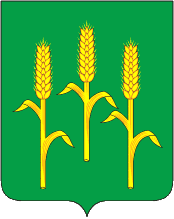 АДМИНИСТРАЦИЯмуниципального района «Мещовский район»Калужской области ПОСТАНОВЛЕНИЕ20 января 2022 г.                                                                                          № 23О закреплении за муниципальными образовательнымиорганизациями территорий Мещовского района для обучения проживающих на них граждан по основным общеобразовательным программам общего и дошкольного образования в 2022 годуВ соответствии со ст. 12 и ст.55 Федерального Закона от 29.12.2012 № 273-ФЗ «Об образовании в  Российской Федерации», ст.ст.15, 43 Федерального Закона от 06.10.2003 № 131-ФЗ «Об общих принципах организации местного самоуправления в Российской Федерации», Приказом Министерства просвещения Российской Федерации от 15.05.2020 г. № 236 «Об утверждении Порядка приёма на обучение по образовательным программам дошкольного образования», Приказом Министерства просвещения Российской Федерации от 02.09.2020 г. № 458 «Об утверждении Порядка приема на обучение по образовательным программам начального, основного общего и среднего общего образования», Уставом муниципального района «Мещовский район» и в целях обеспечения территориальной доступности муниципальных образовательных организаций гражданам, имеющим право на получение общего и дошкольного образования администрация  муниципального района «Мещовский район»ПОСТАНОВЛЯЕТ:1. Закрепить в 2022 году за муниципальными образовательными организациями территории Мещовского района, на которых расположены конкретные населенные пункты (приложение).2. Руководителям образовательных организаций обеспечить прием граждан, которые проживают на закрепленной территории и имеют право на получение общего и дошкольного образования.3. Настоящее постановление вступает в силу со дня подписания.4. Контроль за исполнением настоящего постановления возложить на заместителя главы администрации Аношкину Н.А. Глава администрации                                                                                В.Г.ПоляковПриложениек Постановлению администрациимуниципального района"Мещовский район"от 20.01.2022г.  № 23ПЕРЕЧЕНЬНАСЕЛЕННЫХ ПУНКТОВ МЕЩОВСКОГО РАЙОНА, РАСПОЛОЖЕННЫХНА ЗАКРЕПЛЕННОЙ ЗА МУНИЦИПАЛЬНЫМИ ОБРАЗОВАТЕЛЬНЫМИОРГАНИЗАЦИЯМИ ОБЩЕГО И ДОШКОЛЬНОГО ОБРАЗОВАНИЯ ТЕРРИТОРИИ№ п/пОбразовательные организацииСтупени образованияСтупени образованияСтупени образованияСтупени образования№ п/пОбразовательные организациидошкольнаяначальнаяосновнаястаршая1.МКДОУ «Мещовский детский сад «Солнышко»Городское поселение «Город Мещовск»Город            МещовскДеревня        ДороховоДеревня         ЕропкиноСело              РудникиДеревня        ХолмыСело              ХохловоДеревня        ШеиноСело              РастворовоДеревня        СеннаяДеревня        ЧавляСело              ПетровскийСело              СеребряноДеревня         ГорноеСело              ЗеновкаСело              ИскраДеревня        ЛяпиноДеревня         МитиноДеревня         МихайловкаДеревня         МощинцыДеревня         УмиленкаДеревня         ШаловоДеревня         ШушуновоСело               Шушуновское                                      ОтделениеСело              ДачаСельское поселение «Село Гаврики»Село              ГородецДеревня        ИзьяловоДеревня        МедведкиГородское поселение «Город Мещовск»Деревня        КарцевоДеревня        БаранцевоСело             БедрицыДеревня        ГородищеДеревня        ДерягиноДеревня        ЗбуновоСело             Новоселки2.МКОУ «Мещовская средняя общеобразовательная школа»Городское поселение «Город Мещовск»Город            МещовскДеревня        ДороховоДеревня         ЕропкиноСело              РудникиДеревня        ХолмыСело              ХохловоДеревня        ШеиноСело              РастворовоДеревня        СеннаяДеревня        ЧавляСело              ПетровскийСело              СеребряноДеревня         ГорноеСело              ЗеновкаСело              ИскраДеревня        ЛяпиноДеревня         МитиноДеревня         МихайловкаДеревня         МощинцыДеревня         УмиленкаДеревня         ШаловоДеревня         ШушуновоСело           Шушуновское                                      ОтделениеСело              ДачаДеревня        НестеровкаДеревня      БелобородовоДеревня        БорисновоДеревня         ГлинноеДеревня         ДаниловкаДеревня         ЗаньковоДеревня         КоровиноДеревня         КосмыновоДеревня         СлаутиноДеревня         ФаловоСельское поселение «Село Гаврики»Село              ГородецДеревня        ИзьяловоДеревня        МедведкиГородское поселение «Город Мещовск»Деревня        КарцевоДеревня        БаранцевоСело             БедрицыДеревня        ГородищеДеревня        ДерягиноДеревня        ЗбуновоСело             НовоселкиГородское поселение «Город Мещовск»Город            МещовскДеревня        ДороховоДеревня         ЕропкиноСело              РудникиДеревня        ХолмыСело              ХохловоДеревня        ШеиноСело              РастворовоДеревня        СеннаяДеревня        ЧавляСело              ПетровскийСело              СеребряноДеревня         ГорноеСело              ЗеновкаСело              ИскраДеревня        ЛяпиноДеревня         МитиноДеревня         МихайловкаДеревня         МощинцыДеревня         УмиленкаДеревня         ШаловоДеревня         ШушуновоСело           Шушуновское                                      ОтделениеСело              ДачаДеревня        НестеровкаДеревня      БелобородовоДеревня        БорисновоДеревня         ГлинноеДеревня         ДаниловкаДеревня         ЗаньковоДеревня         КоровиноДеревня         КосмыновоДеревня         СлаутиноДеревня         ФаловоСельское поселение «Село Гаврики»Село              ГородецДеревня        ИзьяловоДеревня        МедведкиГородское поселение «Город Мещовск»Деревня        КарцевоДеревня        БаранцевоСело             БедрицыДеревня        ГородищеДеревня        ДерягиноДеревня        ЗбуновоСело             НовоселкиГородское поселение «Город Мещовск»Город            МещовскДеревня        ДороховоДеревня         ЕропкиноСело              РудникиДеревня        ХолмыСело              ХохловоДеревня        ШеиноСело              РастворовоДеревня        СеннаяДеревня        ЧавляСело              ПетровскийСело              СеребряноДеревня         ГорноеСело              ЗеновкаСело              ИскраДеревня        ЛяпиноДеревня         МитиноДеревня         МихайловкаДеревня         МощинцыДеревня         УмиленкаДеревня         ШаловоДеревня         ШушуновоСело           Шушуновское                                      ОтделениеСело              ДачаДеревня        НестеровкаДеревня      БелобородовоДеревня        БорисновоДеревня         ГлинноеДеревня         ДаниловкаДеревня         ЗаньковоДеревня         КоровиноДеревня         КосмыновоДеревня         СлаутиноДеревня         ФаловоДеревня        КазаковкаСело              ГостьеДеревня        ДеревягиноДеревня        ДуминоДеревня        ОрляСело              ПокровДеревня        ГаниноСело              ГороховоСельское поселение «Село Гаврики»Село              ГородецДеревня        ИзьяловоДеревня        МедведкиДеревня    Большое                     АлешиноДеревня    АлександровкаДеревня     ЛомтевоДеревня     Малое                                   АлешиноДеревня      МаякДеревня      ПарашенкаСело            ПетрушиноДеревня      ПоливановоДеревня        СавинкиДеревня        ФилинкаСело              ГаврикиСело            БеклемищевоДеревня         ИзборовоСело              СилиноДеревня         ТюфиньДеревня       Фоминская                          ДачаДеревня          ЖитноеДеревня          ИльинкаДеревня         МатчиноДеревня         НовоселкиСело              ПодкопаевоДеревня        Синий                         КолодезьСело              ХламовоСело              ШевелевкаСело              ШеметовоеГородское поселение «Город Мещовск»Деревня        КарцевоДеревня        БаранцевоСело             БедрицыДеревня        ГородищеДеревня        ДерягиноДеревня        ЗбуновоСело             Новоселки3.МКОУ «Покровская основная общеобразовательная школа»Городское поселение «Город Мещовск»Деревня        КазаковкаСело              ГостьеДеревня        ДеревягиноДеревня        ДуминоДеревня        ОрляСело              ПокровДеревня        ГаниноСело              ГороховоГородское поселение «Город Мещовск»Деревня        КазаковкаСело              ГостьеДеревня        ДеревягиноДеревня        ДуминоДеревня        ОрляСело              ПокровДеревня        ГаниноСело              ГороховоГородское поселение «Город Мещовск»Деревня        КазаковкаСело              ГостьеДеревня        ДеревягиноДеревня        ДуминоДеревня        ОрляСело              ПокровДеревня        ГаниноСело              Горохово-4.МКОУ «Алешинская основная общеобразовательная школа»Сельское поселение «Село Гаврики»Деревня    Большое АлешиноДеревня    АлександровкаДеревня     ЛомтевоДеревня     Малое АлешиноДеревня      МаякДеревня      ПарашенкаСело            ПетрушиноДеревня      ПоливановоДеревня        СавинкиДеревня        ФилинкаСело              ГаврикиСело              БеклемищевоДеревня         ИзборовоСело              СилиноДеревня         ТюфиньДеревня       Фоминская ДачаСельское поселение «Село Гаврики»Деревня    Большое                        АлешиноДеревня    АлександровкаДеревня     ЛомтевоДеревня     Малое                           АлешиноДеревня      МаякДеревня      ПарашенкаСело            ПетрушиноДеревня      ПоливановоДеревня        СавинкиДеревня        ФилинкаСело              ГаврикиСело            БеклемищевоДеревня         ИзборовоСело              СилиноДеревня         ТюфиньДеревня       Фоминская                         ДачаДеревня          ЖитноеДеревня          ИльинкаДеревня         МатчиноДеревня         НовоселкиСело              ПодкопаевоДеревня        Синий                        КолодезьСело              ХламовоСело              ШевелевкаСело              ШеметовоеСельское поселение «Село Гаврики»Деревня    Большое                    АлешиноДеревня    АлександровкаДеревня     ЛомтевоДеревня     Малое                    АлешиноДеревня      МаякДеревня      ПарашенкаСело            ПетрушиноДеревня      ПоливановоДеревня        СавинкиДеревня        ФилинкаСело              ГаврикиСело            БеклемищевоДеревня         ИзборовоСело              СилиноДеревня         ТюфиньДеревня       Фоминская                         ДачаДеревня          ЖитноеДеревня          ИльинкаДеревня         МатчиноДеревня         НовоселкиСело              ПодкопаевоДеревня        Синий                       КолодезьСело              ХламовоСело              ШевелевкаСело              Шеметовое-5.МКОУ «Кудринская средняя общеобразовательная школа»Сельское поселение «Железнодорожная станция Кудринская»Железнодорожная   станция        КудринскаяДеревня        БасовоДеревня        ВысокоеДеревня        ДевочкинаДеревня        КостинкаСело              КудриноДеревня        СлободкаДеревня        СосновкаДеревня         ТорховоДеревня         ТушенкаСело              МошонкиДеревня        ЖильховоСело              КопцевоДеревня        ЛипицыДеревня         МарфинкаДеревня         МерконичиДеревня         МолостовоДеревня         РоксановоДеревня         СбежняСело  Сосновское ОтделениеДеревня           КартышовоДеревня           ЛошихаДеревня           МалыниноДеревня           ПищевоДеревня           ПоповкаДеревня           ПрониноСельское поселение «Железнодорожная станция Кудринская»Железнодорожная   станция        КудринскаяДеревня        БасовоДеревня        ВысокоеДеревня        ДевочкинаДеревня        КостинкаСело              КудриноДеревня        СлободкаДеревня        СосновкаДеревня         ТорховоДеревня         ТушенкаСело              МошонкиДеревня        ЖильховоСело              КопцевоДеревня        ЛипицыДеревня         МарфинкаДеревня         МерконичиДеревня         МолостовоДеревня         РоксановоДеревня         СбежняСело               Сосновское                             ОтделениеСельское поселение «Железнодорожная станция Кудринская»Железнодорожная   станция        КудринскаяДеревня        БасовоДеревня        ВысокоеДеревня        ДевочкинаДеревня        КостинкаСело              КудриноДеревня        СлободкаДеревня        СосновкаДеревня         ТорховоДеревня         ТушенкаСело              МошонкиДеревня        ЖильховоСело              КопцевоДеревня        ЛипицыДеревня         МарфинкаДеревня         МерконичиДеревня         МолостовоДеревня         РоксановоДеревня         СбежняСело              Сосновское                          ОтделениеДеревня          КартышовоДеревня           ЛошихаДеревня           МалыниноДеревня           ПищевоДеревня           ПоповкаДеревня           ПрониноСельское поселение «Железнодорожная станция Кудринская»Железнодорожная   станция        КудринскаяДеревня        БасовоДеревня        ВысокоеДеревня        ДевочкинаДеревня        КостинкаСело              КудриноДеревня        СлободкаДеревня        СосновкаДеревня         ТорховоДеревня         ТушенкаСело              МошонкиДеревня        ЖильховоСело              КопцевоДеревня        ЛипицыДеревня         МарфинкаДеревня         МерконичиДеревня         МолостовоДеревня         РоксановоДеревня         СбежняСело              Сосновское                            ОтделениеДеревня          КартышовоДеревня           ЛошихаДеревня           МалыниноДеревня           ПищевоДеревня           ПоповкаДеревня           Пронино6.МКОУ «Красносадовская начальная общеобразовательная школа»-Сельское поселение «Железнодорожная станция Кудринская»Деревня          КартышовоДеревня           ЛошихаДеревня           МалыниноДеревня           ПищевоДеревня           ПоповкаДеревня           Пронино--7.МКОУ «Домашовская средняя общеобразовательная школа»Сельское поселение «Железнодорожная станция Кудринская»Село              ЛеснойДеревня        ДомашовкаЖелезнодорожная   Станция       ДомашовкаДеревня        ЗайцевоДеревня        МихалевкаДеревня         МухиноСельское поселение «Железнодорожная станция Кудринская»Село              ЛеснойДеревня        ДомашовкаЖелезнодорожная   Станция       ДомашовкаДеревня        ЗайцевоДеревня        МихалевкаДеревня         МухиноСельское поселение «Железнодорожная станция Кудринская»Село              ЛеснойДеревня        ДомашовкаЖелезнодорожная   Станция       ДомашовкаДеревня        ЗайцевоДеревня        МихалевкаДеревня         МухиноСельское поселение «Железнодорожная станция Кудринская»Село              ЛеснойДеревня        ДомашовкаЖелезнодорожная   Станция       ДомашовкаДеревня        ЗайцевоДеревня        МихалевкаДеревня         Мухино8.МКОУ «Средняя общеобразовательная школа п.Молодёжный»Сельское поселение «Молодёжный»Деревня        ЛаптевоДеревня         БарятиноДеревня         ГоловиноСело              Домашевского                            ЩебзаводаДеревня        КаменкаДеревня        КурбатовоДеревня         ПриваловоДеревня         СеменихаДеревня         СтаросельеСело              МолодежныйДеревня         ЮрасовоДеревня         ТоркотиноДеревня         ВерзневоДеревня         ВоронцовоСело              МестничиДеревня        ПаршиноСело              РязанцевоДеревня        УрваньДеревня        МаракиноСело              МармыжиДеревня        ЛомакиноСело              МезенцевоСело              ХордовоСельское поселение «Железнодорожная станция Кудринская»Село              НикольскоеДеревня       ФедьковоСельское поселение «Молодёжный»Деревня        ЛаптевоДеревня         БарятиноДеревня         ГоловиноСело          Домашевского                            ЩебзаводаДеревня        КаменкаДеревня        КурбатовоДеревня         ПриваловоДеревня         СеменихаДеревня         СтаросельеСело            МолодежныйДеревня         ЮрасовоДеревня         ТоркотиноДеревня         ВерзневоДеревня         ВоронцовоСело              МестничиДеревня        ПаршиноСело              РязанцевоДеревня        УрваньДеревня        МаракиноСельское поселение «Железнодорожная станция Кудринская»Село              НикольскоеДеревня        ФедьковоСельское поселение «Молодёжный»Деревня        ЛаптевоДеревня         БарятиноДеревня         ГоловиноСело          Домашевского                            ЩебзаводаДеревня        КаменкаДеревня        КурбатовоДеревня         ПриваловоДеревня         СеменихаДеревня         СтаросельеСело            МолодежныйДеревня         ЮрасовоДеревня         ТоркотиноДеревня         ВерзневоДеревня         ВоронцовоСело              МестничиДеревня        ПаршиноСело              РязанцевоДеревня        УрваньДеревня        МаракиноСельское поселение «Железнодорожная станция Кудринская»Село              НикольскоеДеревня        ФедьковоСельское поселение «Молодёжный»Деревня        ЮрасовоДеревня        ТоркотиноДеревня        ВерзневоДеревня        ВоронцовоСело              МестничиДеревня        ПаршиноСело              РязанцевоДеревня        УрваньДеревня        МаракиноДеревня        ЛаптевоДеревня         БарятиноДеревня         ГоловиноСело          Домашевского                             ЩебзаводаДеревня         КаменкаДеревня         КурбатовоДеревня         ПриваловоДеревня         СеменихаДеревня         СтаросельеСело            МолодежныйСело               НикольскоеДеревня         ФедьковоСело               МармыжиДеревня         ЛомакиноСело              МезенцевоСело              ХордовоСельское поселение «Железнодорожная станция Кудринская»Село              НикольскоеДеревня        Федьково9.МКОУ «Мармыжовская основная общеобразовательная школа»-Сельское поселение «Молодёжный»Село              МармыжиДеревня        ЛомакиноСело              МезенцевоСело              ХордовоСельское поселение «Молодёжный»Село              МармыжиДеревня        ЛомакиноСело              МезенцевоСело              Хордово-10.МКОУ «Серпейская средняя общеобразовательная школа»Сельское поселение «Село «Серпейск»Село               КлетиноДеревня         БобровицыДеревня         КализнаДеревня         КрутицыДеревня         ЛепехиноСело               МаслиховоДеревня         ОвсянниковоДеревня         ПесочняСело              ЩетиновоСело              СерпейскДеревня         БатуриноДеревня         ИванковоДеревня         МаклаковоДеревня         ПашковоДеревня         ПерегоричиДеревня         СимоновоДеревня         РындиноДеревня         УжатьДеревня          ХочутиноДеревня          ШадеевоСело                ТерпиловоДеревня           БорисовоДеревня           ИвашовоДеревня           ИшутиноДеревня           КомаревкаДеревня           ЕременкаДеревня           КороськовоДеревня           КрюковоДеревня           МишневоДеревня           СороченкаСело                 ПисковоДеревня           ТихановоДеревня           ТрухиноДеревня           ЩербовоСельское поселение «Село «Серпейск»Село               КлетиноДеревня         БобровицыДеревня         КализнаДеревня         КрутицыДеревня         ЛепехиноСело               МаслиховоДеревня       ОвсянниковоДеревня         ПесочняСело              ЩетиновоСело              СерпейскДеревня         БатуриноДеревня         ИванковоДеревня         МаклаковоДеревня         ПашковоДеревня         ПерегоричиДеревня         СимоновоДеревня         РындиноДеревня         УжатьДеревня          ХочутиноДеревня          ШадеевоСело                ТерпиловоДеревня           БорисовоДеревня           ИвашовоДеревня           ИшутиноДеревня           КомаревкаДеревня           ЕременкаДеревня          КороськовоДеревня           КрюковоДеревня           МишневоДеревня           СороченкаСело                 ПисковоДеревня           ТихановоДеревня           ТрухиноДеревня           ЩербовоСельское поселение «Село «Серпейск»Село               КлетиноДеревня         БобровицыДеревня         КализнаДеревня         КрутицыДеревня         ЛепехиноСело               МаслиховоДеревня       ОвсянниковоДеревня         ПесочняСело              ЩетиновоСело              СерпейскДеревня         БатуриноДеревня         ИванковоДеревня         МаклаковоДеревня         ПашковоДеревня         ПерегоричиДеревня         СимоновоДеревня         РындиноДеревня         УжатьДеревня          ХочутиноДеревня          ШадеевоСело                ТерпиловоДеревня           БорисовоДеревня           ИвашовоДеревня           ИшутиноДеревня           КомаревкаДеревня           ЕременкаДеревня          КороськовоДеревня           КрюковоДеревня           МишневоДеревня           СороченкаСело                 ПисковоДеревня           ТихановоДеревня           ТрухиноДеревня           ЩербовоСельское поселение «Село «Серпейск»Село               КлетиноДеревня         БобровицыДеревня         КализнаДеревня         КрутицыДеревня         ЛепехиноСело               МаслиховоДеревня       ОвсянниковоДеревня         ПесочняСело              ЩетиновоСело              СерпейскДеревня         БатуриноДеревня         ИванковоДеревня         МаклаковоДеревня         ПашковоДеревня         ПерегоричиДеревня         СимоновоДеревня         РындиноДеревня         УжатьДеревня          ХочутиноДеревня          ШадеевоСело                ТерпиловоДеревня           БорисовоДеревня           ИвашовоДеревня           ИшутиноДеревня           КомаревкаДеревня           ЕременкаДеревня          КороськовоДеревня           КрюковоДеревня           МишневоДеревня           СороченкаСело                 ПисковоДеревня           ТихановоДеревня           ТрухиноДеревня           Щербово